PENGEMBANGAN LEMBAR KERJA PESERTA DIDIK (LKPD) BERBASIS ETNOMATEMATIKA JAJANAN PASAR TRADISIONAL DI PASAR KAMU KAB. DELI SERDANG UNTUK MENINGKATKAN KEMAMPUAN PEMECAHAN MASALAH MATEMATIS SISWASKRIPSIOlehCHINTYA DEA AURELYA NSTNPM	191114019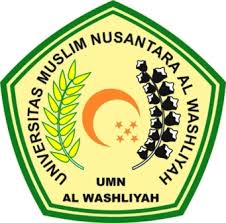 PROGRAM STUDI PENDIDIKAN MATEMATIKAFAKULTAS KEGURUAN DAN ILMU PENDIDIKANUNIVERSITAS MUSLIM NUSANTARA AL WASHLIYAHMEDAN2023PENGEMBANGAN LEMBAR KERJA PESERTA DIDIK (LKPD) BERBASIS ETNOMATEMATIKA JAJANAN PASAR TRADISIONAL DI PASAR KAMU KAB. DELI SERDANG UNTUK MENINGKATKAN KEMAMPUAN PEMECAHAN MASALAH MATEMATIS SISWASkripsi ini diajukan sebagai syarat untuk memperoleh gelar Sarjana Pendidikan pada Program Studi Pendidikan MatematikaOlehCHINTYA DEA AURELYA NSTNPM	191114019PROGRAM STUDI PENDIDIKAN MATEMATIKAFAKULTAS KEGURUAN DAN ILMU PENDIDIKANUNIVERSITAS MUSLIM NUSANTARA AL WASHLIYAHMEDAN2023